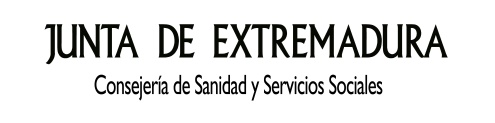 Dirección General de Servicios Sociales, Infancia y FamiliasANEXO IIIDECLARACIÓN DE SUBVENCIONES U OTRAS AYUDAS PÚBLICAS O PRIVADAS SOLICITADAS Y/O RECIBIDAS POR EL SOLICITANTE PARA EL MISMO PROGRAMA Y/O ACTIVIDADESD./ Dª. ___________________________________________, con NIF ____________, como representante legal de la entidad arriba referenciada,DECLARO (márquese con una “X” en el espacio subrayado lo que proceda):_____ No haber solicitado o recibido otras subvenciones, ayudas, ingresos o recursos para la financiación del programa arriba relacionado o para alguna de sus actividades, procedentes de cualesquiera Administraciones o entes públicos o privados, nacionales, de la Unión Europea o de organismos internacionales. _____ Haber solicitado o recibido otras subvenciones, ayudas, ingresos o recursos para la financiación del programa arriba relacionado o para alguna de sus actividades (____________), procedentes de cualesquiera Administraciones o entes públicos o privados, nacionales, de la Unión Europea o de organismos internacionales, que se declaran a continuación:  Asimismo, me comprometo a comunicar a la Dirección General de Servicios Sociales, Infancia y Familias la solicitud u obtención de otras subvenciones, ayudas, ingresos o recursos que financien el programa arriba relacionado o para alguna de sus actividades que se produzca con posterioridad a la presente declaración.Y para que conste, y surta los efectos oportunos, expido la presente DECLARACIÓN en ________ a ___.Firmado (firma digital):A LA SECRETARIA GENERAL DE LA CONSEJERÍA DE SANIDAD Y SERVICIOS SOCIALESEntidadNIFDenominación del Programa Denominación del Programa FECHAORGANISMOTIPO DE SUBVENCIÓN /AYUDAIMPORTE(euros)ESTADO DE TRAMITACIÓN 